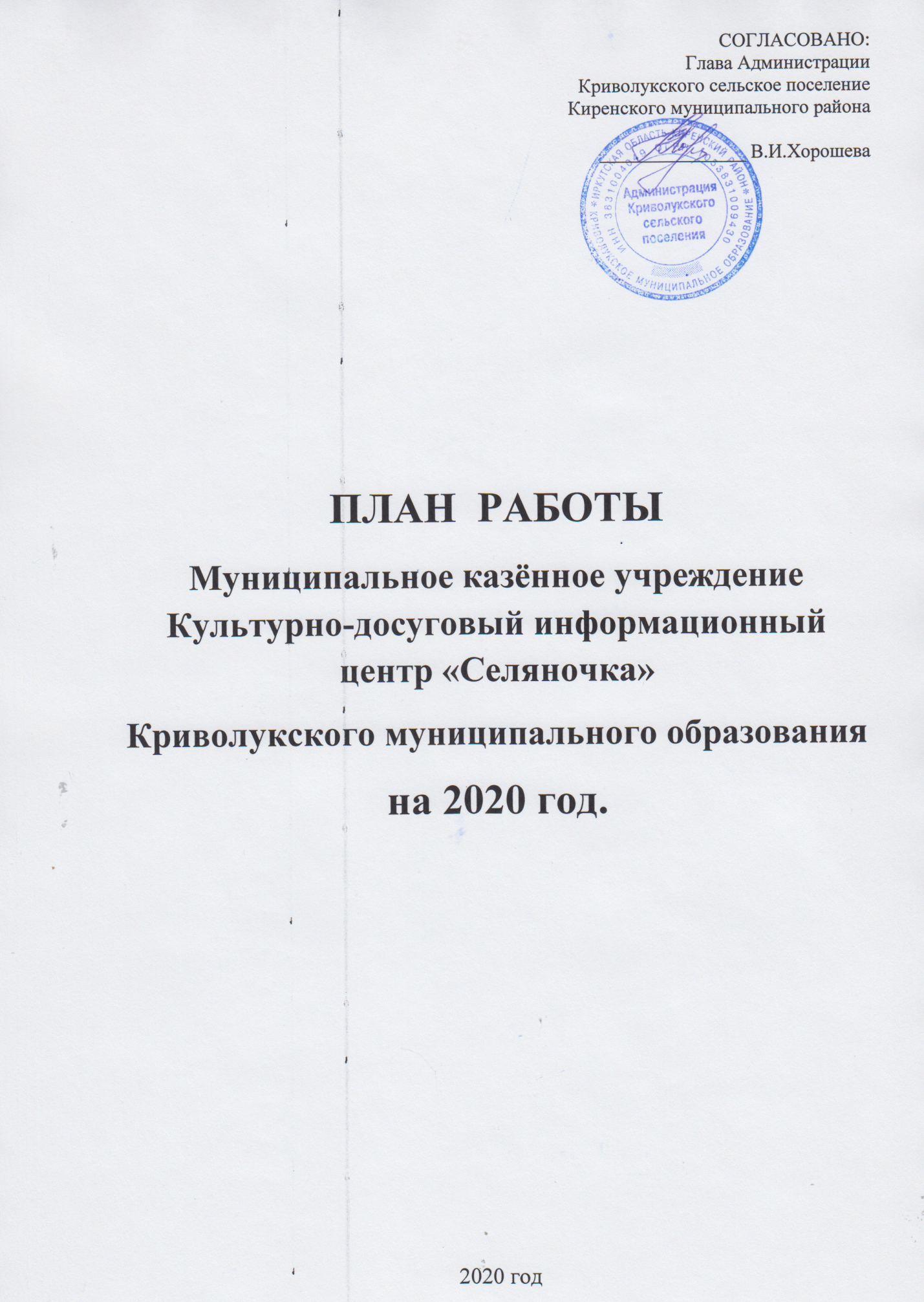 ПЛАН  РАБОТЫМуниципальное казённое учреждение Культурно-досуговый информационный центр «Селяночка» Криволукского муниципального образования на 2020 год.2020 годОсновные направления и задачиМКУ КДИЦ «Селяночка»Формирование и удовлетворение потребностей населения в сохранении и развитии традиционного народного художественного творчества, любительского (самодеятельного) творчества, творческой инициативы и социально-культурной активности.Продолжение работы по созданию условий для организации досуга населения, развития творческого потенциала сельчан, удовлетворения духовных потребностей разных категорий жителей села.Улучшение качества культурного обслуживания населения на основе дифференцированного подхода по возрастам, социальным и этнографическим особенностям населения.Внедрение новых форм и поддержка инновационных проектов, направленных на организацию и проведение массовых мероприятий, детских праздников, молодежных вечеров, концертов, выставок прикладного искусства.Предоставление услуг социально-культурного, оздоровительного и развлекательного характера, доступных широким слоям населения.Обеспечение равного доступа всех категорий населения к культурно-досуговым услугам и продуктам независимо от места проживания.  -   Организация просветительской деятельности, работа по патриотическому      воспитанию среди подрастающего поколения; -    Вовлечение различных социальных групп населения в деятельность     клубных формирований, в коллективы художественной самодеятельности и  клубы по интересам.-    Оказание бесплатных и платных услуг населению.   -    Поддержание баланса инновационности и традиционности в основной       деятельности. 
-    Сохранение и формирование кадрового потенциала. -   Дальнейшая работа по укреплению материально-технической базы КДИЦ «Селяночка»I. Организационно – хозяйственная деятельность.II. Развитие художественного самодеятельного творчества.III. Организация и проведение культурно-массовых мероприятий.IV. Военно-патриотическое воспитаниеV. Укрепление материальной базыVI. Учеба кадровVII. Рекламно – информационная и маркетинговая деятельность    В течение года в план могут вноситься изменения.СОГЛАСОВАНО:  Глава Администрации Криволукского сельское поселение Киренского муниципального района_______________ В.И.Хорошева№Наименование мероприятияСрок выполненияОтветственный1.2.3.4. 5.6.7.8Составление текущих планов работыСоставление информационных справокПодготовка отчетов о работе учрежденияПроведение инструктажа по технике безопасности и охране трудаРазработка сценариевРешение вопросов по ремонту зданияПроведение пожарно-технических работ и мероприятий по охране труда и технической безопасности, согласно предписания.ежемесячноежемесячноежеквартально, годежеквартальноежемесячноежемесячноежемесячноДиректор№ п/пНаименование мероприятияВремя проведенияОтветственный1.Организация работы коллективовхудожественной самодеятельности В течение годаДиректор2.Подбор репертуара, запись фонограмм.В течение годаДиректор3.Организация работы клубов по интересам (в соответствии с планом работы клубов)В течение годаДиректор4.Выездные и обменные концертыВ течение годаДиректор5.Проведение работы по привлечению новых участников в коллективы художественной самодеятельностиВ течение годаДиректор6.Проведение мероприятий согласно планам. В течение годаДиректор7.Активное участие  в различных районных, областных конкурсах, выставках.В течение годаДиректор№ п/пНаименование мероприятияСроки проведенияОтветственныйЯНВАРЬЯНВАРЬЯНВАРЬЯНВАРЬ1Шоу программа – «В новый год – в кругу друзей!» январьДиректор2Зимние забавы на улице -«У зимних ворот игровой хоровод» январьДиректор3Театрализованное представление, «Рождественская сказка».январьДиректор4 Информационно просветительская программа - «Ленинград – город герой», посвященная Дню снятия блокады Ленинграда. январьДиректор5Информационно-просветительская программа про здоровье  «Любопытство ценной в жизнь».январьДиректор6Игровая программа для детей и  «Новый год шагает по планете».январьДиректор7 Игра-путешествие «Новогодние приключения литературных героев»январьДиректор8Познавательно – игровая программа,  «Приключения у новогодней елки!»январьДиректорФЕВРАЛЬФЕВРАЛЬФЕВРАЛЬФЕВРАЛЬ9Познавательно – игровая программа,"В гостях у Бабы-Яги".февральДиректор10Выставка детского рисунка - «Нарисуем сказку вместе».февральДиректор11Праздничный концерт, посвященный Дню Защитника Отечества  «Есть такая профессия – Родину защищать!»февральДиректор12Мультфейерверк для детей.февральДиректор13Игровая программа «Веселый час в мире игр».февральДиректор14Беседа «Язык наш прекрасный –богатый и звучный». февральДиректор15Выставка рисунков «Папа может», конкурсно – игровая программа: «А ну-ка, мальчики».февральДиректор16Информационно-просветительская программа «Подросток в мире вредных привычек»февральДиректорМАРТМАРТМАРТМАРТ17Уличное гуляние - «Масленичные потехи»!мартДиректор18Познавательно-игровая программа - «Весенняя карусель».мартДиректор19Выставка детских работ -«Сюрприз для мамы».мартДиректор20Праздничный концерт - «8 марта - праздник любви и красоты», посвященный Международному женскому дню.мартДиректор21Праздничный концерт - «Люди удивительной профессии», посвященный дню работника культуры.мартДиректор22Театрализованная игровая программа«Театр - детям», посвященная Международному дню театра.мартДиректор23Час правовой информации «Долг и право - неотъемлемые части демократии».мартДиректор24Познавательно-игровая программа  «По  секрету всему свету»мартДиректор25 Информационно-познавательная беседа, «1000 советов на здоровье».мартДиректор26Спортивно-игровая программа «Неразлучные друзья – спорт, мой друг и я!»мартДиректорАПРЕЛЬАПРЕЛЬАПРЕЛЬАПРЕЛЬ27Конкурсно - игровая программа –  «Мисс Весна»апрельДиректор28Информационно-просветительская программа «Наше здоровье – в наших руках». апрельДиректор29Познавательная программа ко Дню космонавтики «В космос всем открыта дверь – свои знания проверь!»апрельДиректор30Игровая программа « Страна Веселяндия».апрельДиректор31Игровая  развлекательная программа  «Игры нашего детства»апрельДиректор32Информационно-познавательное мероприятие «Сегодня модно быть здоровым»!апрельДиректорМАЙМАЙМАЙМАЙ33Праздничный концерт – «Пусть любовь прекрасным светом озаряет все кругом!»майДиректор34Познавательно-развлекательное мероприятие «На приеме у Айболита».майДиректор35Торжественно-траурный митинг на братском захоронении - «Память жива», посвященный Дню Победы.майДиректор36Праздничный концерт – «Живет Победа в сердце каждого из нас!», посвященный Дню Победы.майДиректор37Конкурс талантов - «В гостях   у весны с волшебный микрофоном».майДиректор38Конкурс детских рисунков «В тот день солдатом стала вся страна».майДиректор39Экологический субботник - «Сбережем природу для будущего поколения».майДиректор40Информационно-познавательное мероприятие «Наркотики: путешествие туда и обратно»майДиректорИЮНЬИЮНЬИЮНЬИЮНЬ41Игровая программа «Веселое путешествие», посвященная Международному Дню защиты детей. июньДиректор42Тематическая познавательная программа - «Мы говорим о Пушкине: поэте..»,  посвященная Пушкинскому дню России.июньДиректор43Информационно-просветительское мероприятие о вреде курения- «Если хочешь быть здоров».июньДиректор44 Игровая программа для детей - «Мой веселый мяч».июньДиректор45Игровая программа для детей- «Неизведанные тропы».июньДиректор46Праздничный концерт - «Ну ты даёшь, молодежь!!!», посвященный Дню молодежи.июньДиректор47Праздничный концерт «Земля, что нас с тобой взрастила, - родная матушка Россия!», посвященный Дню России и Дню села Шум.июньДиректор48Конкурс рисунков «Мы рисуем на асфальте».июньДиректор49Тематическая познавательная программа - «Дорога памяти, длиной в четыре года», посвященная Дню памяти и скорби.июньДиректор50Информационно-просветительское мероприятие - «Дружно, смело, с оптимизмом – за здоровый образ жизни!» июньДиректор51Информационно-просветительское мероприятие- «Мы сами формируем свой взгляд на мир».июньДиректор52Спортивно-развлекательная игра«Раз, два, три - беги!» июньДиректор53Игровая программа для детей «Поверь в свои силы»июньДиректорИЮЛЬИЮЛЬИЮЛЬИЮЛЬ54Праздничный концерт -  «Важней всего погода в доме!!!»посвященная Всероссийскому дню любви, семьи и верности.июльДиректор55Выставка детских работ «Ромашковый сюрприз»июльДиректор56Игровая программа- «Мы веселые туристы».июльДиректор57Информационно- просветительская программа посвященное 93-й годовщине образования Ленинградской области - «Я люблю тебя, область!»июльДиректор58Конкурсно – развлекательная программа «У природы нет плохой погоды».июльДиректор59Конкурс детского рисунка «Мы за МИР!».июльДиректор60Информационно-просветительское мероприятие – «Знать – значит ЖИТЬ!»июльДиректор61Познавательно – развлекательная программа «Чем может гордиться человек».июльДиректор62Конкурсно - игровая программа «Путешествие в страну детства».июльДиректорАВГУСТАВГУСТАВГУСТАВГУСТ63Праздничный концерт - «Флаг России – гордость наша», посвященная Дню государственного флага РФ.августДиректор64 Конкурс рисунка на асфальте - «Ах, лето!»августДиректор65Игровое-познавательное мероприятие, посвященное Дню Российского флага «Белый, синий, красный».августДиректор66Игровая программа для детей -  «Вместе весело шагать…»августДиректор67Беседа «Терроризм - территория страха».августДиректор68Спортивно-развлекательная программа «Веселиться нам не лень».августДиректор69
Информационно-просветительское мероприятие - «Курить – здоровью вредить».августДиректорСЕНТЯБРЬСЕНТЯБРЬСЕНТЯБРЬСЕНТЯБРЬ70Игровая познавательная программа - посвященная Дню знаний,«Полет в страну знаний»!» сентябрьДиректор 71Тематическая викторина для детей и подростков - «Знаю ли я закон?»сентябрьДиректор72Информационно-просветительское мероприятие - «Алкоголь – коварный враг».сентябрьДиректор73Игровая программа «Путешествие в страну забытых игр».сентябрьДиректор74 Игровая программа для детей- «Ларец мудрых сказок». сентябрьДиректорОКТЯБРЬОКТЯБРЬОКТЯБРЬОКТЯБРЬ75Праздничный концерт - «Мудрой осени счастливые мгновенья», посвященный Дню пожилых людей. октябрьДиректор76Выставка детских работ - «Яркие краски осени!»октябрьДиректор77Информационно-просветительское мероприятие - «Разговор на чистоту, борьба с вредными привычками».октябрьДиректор78Интерактивная информационно-просветительское мероприятие «Страницы Российской истории –Октябрьская революция 1917 года».октябрьДиректор79Конкурсная программа - «Мисс Осень!»октябрьДиректор80Информационно-просветительское мероприятие для детей и подростков- «Терроризм без масок».  октябрьДиректорНОЯБРЬНОЯБРЬНОЯБРЬНОЯБРЬ81Праздник ко Дню народного Единства -   «В дружбе народов - единство страны!»ноябрьДиректор82Музыкальная викторина - «Шиворот на выворот».ноябрьДиректор83Информационно-просветительское мероприятие  по профилактике наркомании - «Мы за жизнь!ноябрьДиректор84Праздничный концерт - «Мамины руки…», посвященный Дню матери России. ноябрьДиректор85Спортивно-развлекательное мероприятие для детей и подростков - «Ни минуты покоя».ноябрьДиректор86Информационно-просветительское мероприятие - «Мы против курения и алкоголя».ноябрьДиректорДЕКАБРЬДЕКАБРЬДЕКАБРЬДЕКАБРЬ87Конкурсно-игровая программа «Выставка рисунков «Новогодняя мечта».декабрьДиректор88Интерактивная игра ко Дню Конституции «Закон Государства Российского».декабрьДиректор89Игровая театрализованная   программа для детей - «Загадки мудрого Филина».декабрьДиректор90Спортивно-развлекательное мероприятие - «И хорошее настроение не покинет больше вас!»декабрьДиректор91Информационно-просветительская программа - «Как не стать жертвой наркомании?»декабрьДиректор92 Беседа - «День неизвестного солдата».декабрьДиректорВ ТЕЧЕНИЕ ГОДАВ ТЕЧЕНИЕ ГОДАВ ТЕЧЕНИЕ ГОДАВ ТЕЧЕНИЕ ГОДА94Организация и проведения конкурсов рисунков Май, июнь, июль, августДиректор95Организация и проведение кинодней-просмотр мультфильмов, художественных фильмов, ретро фильмовВ течение годаДиректор96Организация и проведение спортивных мероприятий:- соревнования по волейболу-  бильярдный турнирВ течение годаДиректор97Участие в межпоселковых соревнованияхВ течение годаДиректор98Организация и проведении отчетных концертов творческих коллективовВ течение годаДиректор99Организация кружковой работы:- ТО «Излучина»- Клуб по интересам-спортивная секция       -волейбол       - футбол-Духовно нравственныйВ течение годаДиректор№ п/пНаименование мероприятияСроки проведенияОтветственный1Информационно просветительская программа - «Ленинград – город герой», посвященная Дню снятия блокады Ленинграда. январьДиректор2Организация и проведение мероприятий, посвященных годовщине Победы советского народа в ВОВ.май, июньДиректор,№ п/пНаименование мероприятияСроки проведенияОтветственный1Приобретение спортивного инвентаряВ течение годаДиректор2Текущий ремонт В течение годаДиректор3Приобретение аппаратурыВ течение годаДиректор№ п/пНаименование мероприятияСроки проведенияОтветственный1Посещение семинаров на всех уровнях В течение годаДиректор№ п/пНаименование мероприятияСроки проведенияОтветственный1.Афиши и объявленияежемесячноДиректор2.Приглашения на мероприятия.Согласно плану ДКДиректор3.Фото и видеосъемка.В течение годаДиректор5.Реклама в Интернете на сайте Криволукского сельского поселенияВ течение годаДиректор